§2694-A.  Physician performance measurement, reporting and tiering programs1.  Performance measurement, reporting and tiering programs.  An insurer delivering or issuing for delivery within the State any individual health insurance policy or group health insurance policy or certificate shall annually file with the superintendent on or before October 1, 2010 and annually by October 1st in subsequent years a full and true statement of its criteria, standards, practices, procedures and programs that measure or tier health care provider performance with respect to quality, cost or cost-efficiency. The statement must be on a form prepared by the superintendent and may be supplemented by additional information required by the superintendent. The statement must be verified by the oath of the insurer's president or vice-president, and secretary or chief medical officer. A filing and supporting information are public records notwithstanding Title 1, section 402, subsection 3, paragraph B.[PL 2013, c. 383, §2 (AMD).]2.  Duties.  The superintendent shall review the statements, if any, assemble the statements in one table using a side-by-side comparison format and provide an analysis identifying the commonalities and differences of the statements. Notwithstanding any provision of law to the contrary, the superintendent shall adopt by rule a program and performance measures designed to:A.  Ensure transparency and fairness and promote the continued strengthening of measurement programs to meet patients' needs;  [PL 2009, c. 350, Pt. B, §1 (NEW).]B.  Promote the consistency, efficiency and fairness of physician performance measurement; and  [PL 2009, c. 350, Pt. B, §1 (NEW).]C.  Promote an appropriate balance between innovation and standardization.  [PL 2009, c. 350, Pt. B, §1 (NEW).][PL 2009, c. 350, Pt. B, §1 (NEW).]3.  Advisory panel. [PL 2011, c. 90, Pt. J, §20 (RP).]4.  Rulemaking.  The superintendent may adopt rules to implement this section. Rules adopted pursuant to this subsection are major substantive rules as defined in Title 5, chapter 375, subchapter 2‑A.[PL 2009, c. 350, Pt. B, §1 (NEW).]SECTION HISTORYPL 2009, c. 350, Pt. B, §1 (NEW). PL 2011, c. 90, Pt. J, §20 (AMD). PL 2013, c. 383, §2 (AMD). The State of Maine claims a copyright in its codified statutes. If you intend to republish this material, we require that you include the following disclaimer in your publication:All copyrights and other rights to statutory text are reserved by the State of Maine. The text included in this publication reflects changes made through the First Regular and First Special Session of the 131st Maine Legislature and is current through November 1. 2023
                    . The text is subject to change without notice. It is a version that has not been officially certified by the Secretary of State. Refer to the Maine Revised Statutes Annotated and supplements for certified text.
                The Office of the Revisor of Statutes also requests that you send us one copy of any statutory publication you may produce. Our goal is not to restrict publishing activity, but to keep track of who is publishing what, to identify any needless duplication and to preserve the State's copyright rights.PLEASE NOTE: The Revisor's Office cannot perform research for or provide legal advice or interpretation of Maine law to the public. If you need legal assistance, please contact a qualified attorney.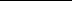 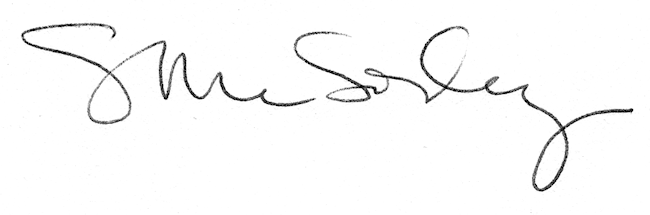 